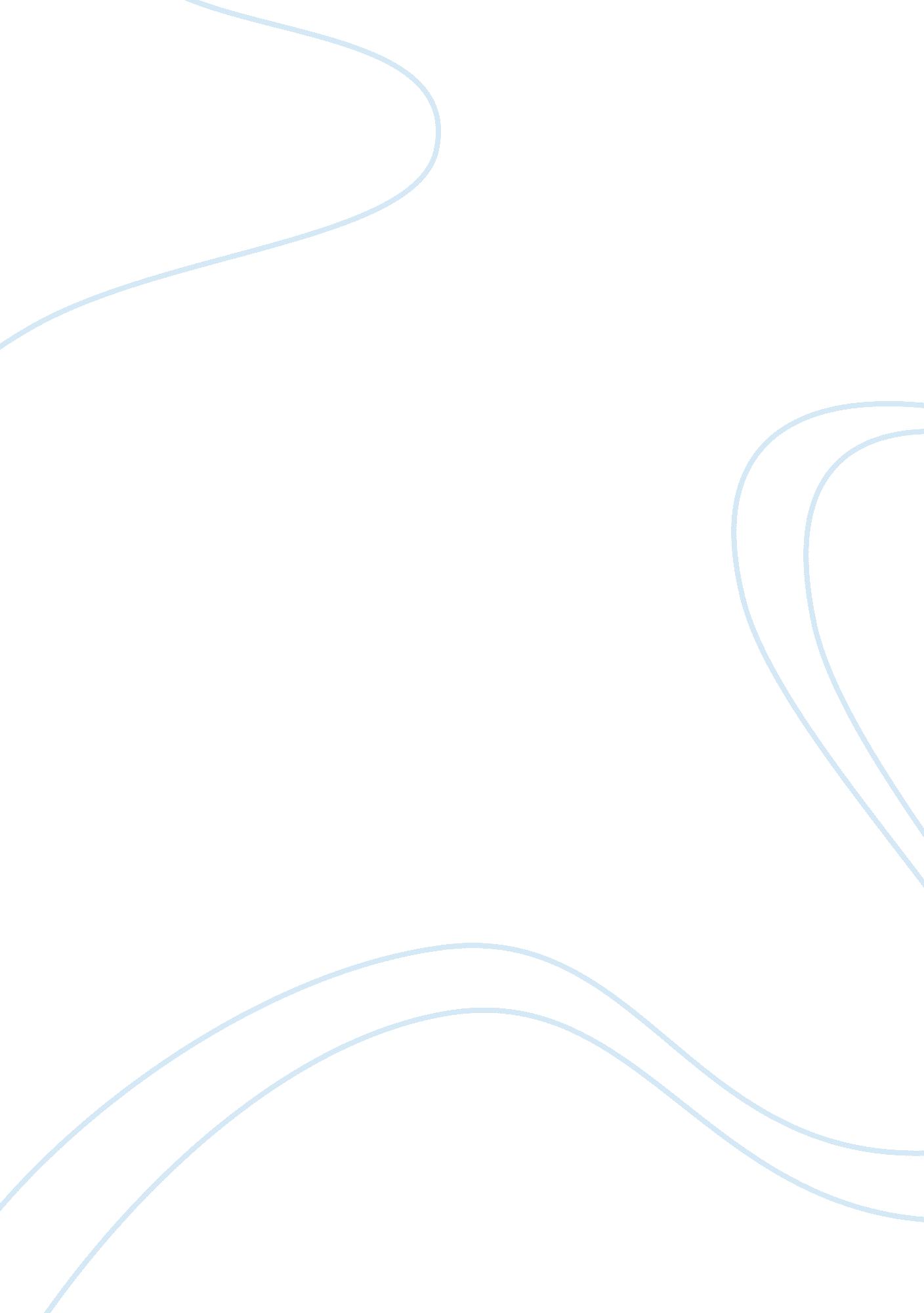 Imaginary place that young children would enjoy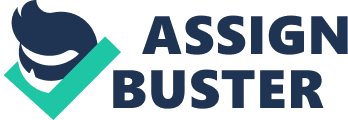 As the paper outlines, there are beautiful maids with big sparkling eyes who are there to serve the children gifts, chocolates and candies in the garden. The present paper has identified that the maids bring them whatever they wish for. They take the children to swings and play games with them. It is evidently clear from the discussion that the garden is followed by a huge row of palaces made of pearls and gold. They are made for the kind and gentle people to live in who are all dressed in crimson. As children pass by them, they welcome them and offer them to come into their palaces. According to the essay findings, it can, therefore, be said that the palaces have jewels scattered all over and the children jump and play with joy. The sky is full of colors, and there are rainbows of striking colors which no one has seen in this world. The author argues in a well-organized manner that the children can touch the rainbows and climb over it waiving at each other with amusement. Lovely parrots and pigeons fly over them singing songs in their sweet voices. The author of the paper states that the children then jump over the soft clouds which offer them cozy beds made up of water vapors, on which the children lie down to take the sweetest sleep they can ever get. 